RHODE ISLAND COLLEGE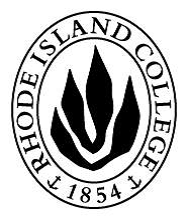 PLAN OF STUDYFEINSTEIN SCHOOL OF EDUCATION AND HUMAN DEVELOPMENTGRADUATE STUDIESName						ID#				Date		Email								Phone				Department	________________________________________________________________________Program: M.Ed. in Health EducationPlease submit a signed original to the Feinstein School of Education and Human Development (FSHED) Graduate Studies Office.  Students should complete this form with the assistance of and approval of the Graduate Advisor.  Although an applicant may be recommended for acceptance to a graduate program, the applicant cannot be considered an officially accepted degree candidate until an approved Plan of Study is on file in the FSEHD Graduate Studies Office.  Changes in the Plan of Study can be made with the graduate advisor’s approval by completing the Change of Plan of Study Form.Thesis __________________________________________________	Yes ______	No __X___Comprehensive Assessment 	___ELED 510 - PIP______________	Yes __X___	No ______Courses Transferred?	YES	            NO	             Total Credits Transferred			(If so, form attached)					Student									Date				Advisor									Date				Program Director ___________________________________________		Date__________________Department Chairperson						Date				Director of Graduate Studies						Date				Dept.Dept.Course No.Course TitleCreditsFNEDFNED502Or546Social Issues in Education    OrContexts of Schooling34ELEDELED510Research, Methods, Analysis and Applications (use for Comprehensive Assessment PIP)3HPEHPE500Introduction to Health Education and Health Promotion3HPEHPE501Curriculum Design in Health Education3HPEHPE505Principles of Program Development in Health Education3HPEHPE507Epidemiology and Biostatics3HPEHPE562Seminar in Health Education3Health Related ElectivesHealth Related ElectivesHealth Related ElectivesHealth Related ElectivesHealth Related Electives(Need 8 course in HPE:  5 Required and 3 Electives)HPEHPE3HPEHPE3HPEHPE3Electives (3 credits)Electives (3 credits)Electives (3 credits)Electives (3 credits)Electives (3 credits)3Related Discipline Component   Related Discipline Component   Related Discipline Component   Related Discipline Component   Related Discipline Component   Related Discipline Component   SPEDSPED531Universal Design for Educating All students3                                                                                                                   Total (36-37)